Частное дошкольное образовательное учреждение   «Егоза» Санкт-Петербургул.1-я Утиная, д.28, тел.432- 22- 20УТВЕРЖДЕНОГенеральным директоромЧДОУ «Егоза»  СПб Приказ №10 от 10.09.2021 __________Т.А.НиконороваРАБОЧАЯ ПРОГРАММА ВОСПИТАНИЯ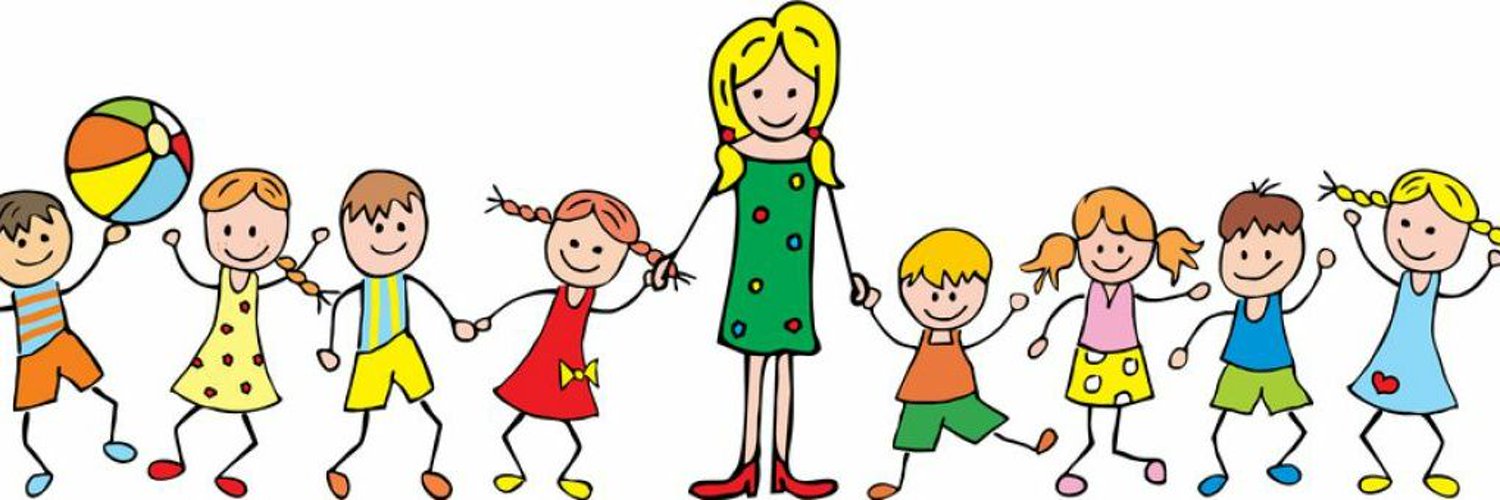 Санкт-Петербург, 2021Оглавление                                                        ПОЯСНИТЕЛЬНАЯ ЗАПИСКАВоспитание в дошкольном образовании — это формирование первичных ценностных представ- лений (понимания того, «что такое хорошо и что такое плохо», основ нравственности, восприятия традиционных российских ценностей, патриотизм и пр.); формирование положительной мотивации (уверенности в себе, инициативности, позитивного отношения к миру, к себе, к другим людям, стремления «поступать хорошо», отношение к образованию как к одной из ведущих жизненных цен- ностей, стремление к здоровому образу жизни и пр.).В основе	процесса	воспитания	детей	в	Образовательной организации	лежат	кон- ституционные и национальные ценности российского общества.Назначение рабочей программы воспитания (далее – Программы) – создать и реализовать со- держание воспитательной деятельности, направленной на решение проблем гармоничного вхождения дошкольников в социальный мир и налаживания ответственных взаимоотношений с окружающими их людьми. Программа показывает, каким образом педагоги (воспитатели и специалисты и т.п.) реа- лизуют воспитательный потенциал их совместной с детьми деятельности.Обязательная часть программы воспитания основана на ФГОС дошкольного образования и Страте- гии развития воспитания в Российской Федерации на период до 2025 года (утвержденной распоряже- нием Правительства Российской Федерации от 29 мая 2015 года № 996-р), Примерной основной об- разовательной программы дошкольного образования (одобренной решением федерального учебно- методического объединения по общему Образованию (протокол от 20 мая 2015 г. № 2/15)), с учетом Примерной рабочей программы воспитания для образовательных организаций, реализующихобразовательные программы дошкольного образования, одобренной решением федераль ного учебно-методического объединения по общему образованию (протокол от «01» июля 2021 № 2/21).Работа по воспитанию, формированию и развитию личности обучающихся в дошкольных образова- тельных организациях (далее – ДОО) предполагает преемственность по отношению к достиже- нию воспитательных целей начального общего образования (далее – НОО), к реализации Примерной программы воспитания для образовательных организаций общего образования (разработанной в 2019 году сотрудниками Института стратегии развития образования РАО, зарегистрированной в Единой государственной информационной системе учёта научно-исследовательских, опытно- конструкторских и технологических работ гражданского назначения (№ гос. регистрации АААА-Г19- 619070900024-2 от 15.08.2019), утвержденной 2 июня 2020 года на заседании Федерального учебно- методического объединения по общему образованию).Часть, формируемая участниками образовательных отношений, основана на Образовательной программе частного дошкольного образовательного учреждения детский сад «Егоза» Санкт-Петербурга, а также с учетом комплексной программы «От рождения до школы». Инновационная программа дошкольного образования. / под ред. Н. Е. Вераксы, Т. С. Комаровой, Э. М. Дорофеевой. — Издание пятое (инновационное), испр, и доп. — М.: Мозаика- синтез, 2019.Нормативно-правовой базой для выбора событий праздничного событийного календаря является За- кон Санкт-Петербурга "О праздниках и памятных датах в Санкт-Петербурге", принят Законодатель- ным Собранием Санкт-Петербурга 12.10.2005 года (в действующей редакции).Методической основной для описания регионального компонента, части формируемой участниками образовательных отношений является Концепция воспитания юных петербуржцев «Петербургские перспективы» (в рамках реализации Стратегии развития воспитания в Российской Федерации на пе-риод до 2025 года: распоряжение Правительства РФ от 29.05.2015 N 996-р) (СПб АППО, ИРО, Ка- федра социально-педагогического образования, 2019 г.).Образовательная организация руководствуется определением понятия «образовательная программа», предложенным в Федеральном законе от 29 декабря 2012 г. № 273-ФЗ «Об образовании в Российской Федерации» (далее – Федеральный закон): «образовательная программа – комплекс основных	характеристик	образования	(объем,	содержание,	планируемые	ре- зультаты)и организационно-педагогических условий, который представлен в виде учебного плана, календарного учебного графика, рабочих программ учебных предметов, курсов, дисциплин (моду- лей),	иных	компонентов,	оценочных	и	методических	материалов,		а так же в преду- смотренных настоящим Федеральным законом случаях в виде рабочей программы воспитания, ка- лендарного плана воспитательной работы».Программа воспитания является компонентом основной образовательной программы дошкольного образования (далее – ДО). В связи с этим структура Программы воспитания включает три раздела – целевой, содержательный и организационный, в каждом из них предусматривается обязательная часть и часть, формируемая участниками образовательных отношений.Под воспитанием понимается «деятельность, направленная на развитие личности, создание условий для самоопределения и социализации обучающихся на основе социокультурных, духовно- нравственных ценностей и принятых в российском обществе правил и норм поведения в интересах человека, семьи, общества и государства, формирование у обучающихся чувства патриотизма, граж- данственности, уважения к памяти защитников Отечества и подвигам Героев Отечества, закону и правопорядку, человеку труда и старшему поколению, взаимного уважения, бережного отношения к культурному наследию и традициям многонационального народа Российской Федерации, природе и окружающей среде» (п. 2 ст. 2 Федерального закона от 29 декабря 2012 г. № 273-ФЗ «Об образовании в Российской Федерации»).Программа основана на воплощении национального воспитательного идеала, который понима- ется как высшая цель образования, нравственное (идеальное) представление о человеке.Ценностные ориентиры, заложенные в Программе:Ценности Родины и природы лежат в основе патриотического направления воспитания.Ценности человека, семьи, дружбы, сотрудничества лежат в основе социального направления воспитания.Ценность знания лежит в основе познавательного направления воспитания.Ценность здоровья лежит в основе физического и оздоровительного направления воспитания.Ценность труда лежит в основе трудового направления воспитания.Ценности культуры и красоты лежат в основе этико-эстетического направления воспитания.Реализация Программы основана на взаимодействии с разными субъектами образовательных от- ношений.Реализация Программы воспитания предполагает социальное партнерство с другими организация- ми.Программа – это описание системы возможных форм и способов работы с детьми, включающая вариативный годовой перечень мероприятий.Рабочая программа воспитания включает в себя три основных раздела:Раздел I «Целевые ориентиры и планируемые результаты Примерной программы. Цель Про- граммы воспитания», в котором на основе базовых общественных ценностей формулируется цель воспитания и задачи, которые ЧДОУ «Егоза» (далее, Образовательная организация) пред- стоит решать для достижения цели, а также кратко описана специфика деятельности в сфере воспи-тания и планируемые образовательные результаты в соответствии с возрастной спецификой. Здесь размещена информация: о специфике расположения Образовательной организации, особенностях его социального окружения, источниках положительного или отрицательного влияния на детей, значи- мых партнерах Образовательной организации, особенностях контингента воспитанников, ориги- нальных воспитательных находках Образовательной организации, а также важных для Образова- тельной организации принципах и традициях воспитания.Раздел II «Содержательный», в котором ЧДОУ«Егоза» (далее, Образовательная организация) показывает, каким образом будет осуществляться достижение поставленных цели и задач воспитания по основным направлениям воспитания. Данный раздел состоит из инвариантных и вариативных модулей, каждый из которых ориентирован на одну из поставленных Образовательной организацией задач воспитания и соответствует одному из направлений воспитательной работы. Инвариантным модулем в программе является: «Праздничный событийный календарь». Вариативным модулем является: «Организация предметно-эстетической среды».Деятельность педагогов образовательной организации в рамках комплекса модулей направле- на на достижение планируемых образовательных результатов освоения основной образовательной программы дошкольного образования.Раздел III «Организационный», включающий общие требования к условиям реализации Про- граммы воспитания, взаимодействие взрослого с детьми (события Образовательной организации), организация развивающей предметно-пространственной среды, кадровое и нормативно-методическое обеспечение воспитательного процесса, а также особые требования к условиям, обеспечивающим достижение планируемых личностных результатов в работе с особыми категориями детей и пример- ный календарный план воспитательной работы. В разделе показано, каким образом в Образователь- ной организации (ЧДОУ детский сад «Егоза») осуществляется самоанализ организуемой в ней воспи- тательной работы в рамках внутренней системы оценки качества образования. В разделе приведены перечень основных направлений самоанализа с указанием на его критерии и способы его осуществ- ления.Рабочая программа воспитания включает в качестве приложения ежегодный календарный план воспитательной работы ЧДОУ «Егоза».Срок действия рабочей программы воспитания с 10 сентября 2021 по 31 августа 2025 года.Раздел I. Целевые ориентиры и планируемые результаты Программы. Цель Программы воспитанияЦель рабочей программы воспитанияОбщая цель воспитания в Образовательной организации – личностное развитие дошкольникобщества через:формирование ценностного отношения к окружающему миру, другим людям, себе;овладение первичными представлениями о базовых ценностях, а также выработан- ных обществом нормах и правилах поведения;приобретение	первичного	опыта	деятельности	и	поведения	в соответ- ствии с базовыми национальными ценностями, нормами и правилами, принятыми в обществе.Задачи воспитания формируются для каждого возрастного периода (3 года – 7лет) на основе планируемых результатов достижения цели воспитания и реализуются в единстве  с развивающими задачами, определенными действующими нормативными правовыми документами в сфере ДО. Задачи воспитания соответствуют основным направлениям воспитательной работы.Современный национальный воспитательный идеал — это высоконравственный, творческий, компетентный гражданин России, принимающий судьбу Отечества как свою личную, осознающий ответственность за настоящее и будущее своей страны, укоренённый в духовных и культурных тра- дициях многонационального народа Российской Федерации.Цель воспитания ориентирует педагогов не на обеспечение соответствия личности ребенка единому уровню воспитанности, а на обеспечение позитивной динамики развития его личности. В связи с этим важно сочетание усилий педагога по развитию личности ребенка и усилий самого ре- бенка по своему саморазвитию в рамках возрастных возможностей. Их сотрудничество, партнерские отношения являются важным фактором успеха в достижении цели.Конкретизация общей цели воспитания применительно к возрастным особенностям дошколь- ников позволяет выделить в ней следующие ожидаемые образовательные результаты, которым необ- ходимо уделять чуть большее внимание на разных уровнях дошкольного образования.В воспитании детей младшего и среднего возраста (от 3 до 5 лет) таким целевым приоритетом явля- ется создание благоприятных условий для социализации.Ценностные представления и мотивационные ресурсы:Инициативность в сфере общения. Позитивное отношение к разным видам труда.Сформированность первичных ценностных представлений о том, «что такое хорошо, и что такое плохо».Стремление к здоровому образу жизни.В воспитании детей старшего возраста (от 5 до 7 лет) таким целевым приоритетом является воспитание познавательных интересов дошкольников.Ценностные представления и мотивационные ресурсы:Инициативность в сфере познания. Чувство собственного достоинства.Позитивное отношение к другим людям, независимо от их социального происхождения, этнической принадлежности, религиозных и иных верований, их физических и психических особенностей.Ответственность за начатое дело.Стремление поступать правильно, быть «хорошим».Патриотизм, чувство гражданской принадлежности и социальной ответственности.Уважительное отношение к духовно-нравственным ценностям, историческим и национально-культурным традициям народов нашей страны.Отношение к образованию как к одной из ведущих жизненных ценностей.Знание дошкольником данных социальных норм и традиций, понимание важности следования им имеет особое значение для ребенка этого возраста, поскольку облегчает его вхождение в широкий социальный мир, в открывающуюся ему систему общественных отношений.Выделение в общей цели воспитания целевых приоритетов, связанных с возрастными особен- ностями воспитанников, не означает игнорирования других составляющих общей цели воспита- ния. Приоритет — это то, чему педагогам, работающим со дошкольниками конкретной возрастной категории, предстоит уделять большее, но не единственное внимание.Достижению поставленной цели воспитания дошкольников будет способствовать решение сле- дующих основных задач:адаптировать ребенка к новой социальной роли – воспитанник детского сада;развивать общение и взаимодействие ребенка со взрослыми и сверстниками; реализовы- вать потенциал взаимодействия детского сада и семьи в воспитании дошкольников, поддерживать детско-родительские проекты;способствовать становлению самостоятельности, целенаправленности и саморегуляции собственных действий;развивать социальный и эмоциональный интеллект, эмоциональную отзывчивость, сопереживание, формирование готовности к совместной деятельности со сверстниками, формирование уважительного отношения и чувства принадлежности к своей семье и к сообществу детей и взрослых в Организации;реализовывать воспитательные возможности праздничного событийного календаря и про- ектной деятельности, поддерживать традиции их коллективного планирования, организации, прове- дения и анализа в дошкольном сообществе;использовать в воспитании детей возможности занятий по социально-коммуникативному развитию, поддерживать использование на них интерактивных форм образовательной деятельности;организовывать раннюю профориентационную работу с дошкольниками;развивать предметно-эстетическую среду образовательной организации и реализовывать ее воспитательные возможности;организовать работу с семьями дошкольников, их родителями или законными представи- телями, направленную на совместное решение проблем личностного развития детей.Методологические основы и принципы построения рабочей программы воспитанияМетодологической основой Программы являются антропологический, культурно- исторический и практичные подходы. Концепция Программы основывается на базовых ценностях воспитания, заложенных в определении воспитания, содержащемся в Федеральном    законе     от     29     декабря     2012     г.     №     273-ФЗ «Об образовании в Российской Федерации».Методологическими ориентирами воспитания также выступают следующие идеи отече- ственной педагогики и психологии: развитие личного субъективного мнения и личности ребенка в деятельности; духовно-нравственное, ценностное и смысловое содержание воспитания; идея о сущности детства как сенситивного периода воспитания; амплификация (обогащение) развития ребёнка средствами разных «специфически детских видов деятельности».Программа руководствуется принципами дошкольного образования, определенными ФГОС дошкольного образования.Программа построена на основе духовно-нравственных и социокультурных ценностей, и принятых в обществе правил и норм поведения в интересах человека, семьи, общества и опирается на следующие принципы:принцип гуманизма. Приоритет жизни и здоровья человека, прав и свобод личности, свободного развития личности; воспитание взаимоуважения, трудолюбия, гражданственности, патриотизма, ответственности, правовой культуры, бережного	отношения к природе и окружающей среде, рационального природопользования;принцип ценностного единства и совместности. Единство ценностей и смыслов воспитания, разделяемых всеми участниками образовательных отношений, содействие, сотвор- чество и сопереживание, взаимопонимание и взаимное уважение;принцип общего культурного образования. Воспитание основывается на культу- ре и традициях России, включая культурные особенности Санкт-Петербурга;принцип следования нравственному примеру. Пример как метод воспитания позво- ляет расширить нравственный опыт ребенка, побудить его к открытому внутреннему диалогу, пробудить в нем нравственную рефлексию, обеспечить возможность выбора при построении собственной системы ценностных отношений, продемонстрировать ребенку реальную возможность следования идеалу в жизни;принципы безопасной жизнедеятельности. Защищенность важных интересов лич- ности от внутренних и внешних угроз, воспитание через призму безопасности и безопасного по- ведения;принцип совместной деятельности ребенка и взрослого. Значимость совместной деятельности взрослого и ребенка на основе приобщения к культурным ценностям и их освое- ния;принцип инклюзивности. Организация образовательного процесса, при котором все дети, независимо от их физических, психических, интеллектуальных, культурно-этнических, языковых и иных особенностей, включены в общую систему образования.Данные принципы реализуются в укладе Образовательной организации, включающем воспитыва- ющие среды, общности, культурные практики, совместную деятельность и события.Уклад образовательной организацииУклад – общественный договор участников образовательных отношений, опирающийся на базовые национальные ценности, содержащий традиции Санкт-Петербурга и Образовательной организации, задающий культуру поведения сообществ, описывающий развивающую предметно- пространственную среду, деятельности и социокультурный контекст.Уклад учитывает специфику и конкретные формы организации распорядка дневного, не- дельного, месячного, годового циклов жизни Образовательной организации.Уклад способствует формированию ценностей воспитания, которые разделяются всеми участниками образовательных отношений (воспитанниками, родителями, педагогами и другими сотрудниками Образовательной организации).Воспитывающая среда ЧДОУВоспитывающая среда – это особая форма организации образовательного процесса, реали- зующего цель и задачи воспитания.Воспитывающая среда определяется целью и задачами воспитания, духовно- нравственными и социокультурными ценностями, образцами и практиками. Основными характе- ристиками воспитывающей среды являются ее насыщенность и структурированность.Общности (сообщества) ЧДОУПрофессиональная общность – это устойчивая система связей и отношений между людьми, единство целей и задач воспитания, реализуемое всеми сотрудниками Образовательной организации. Сами участники общности должны разделять те ценности, которые заложены в осно- ву Программы. Основой эффективности такой общности является рефлексия собственной профес- сиональной деятельности.Воспитатель, а также другие сотрудники должны:быть примером в формировании полноценных и сформированных ценностных ори- ентиров, норм общения и поведения;мотивировать детей к общению друг с другом, поощрять даже самые незначительные стремления к общению и взаимодействию;поощрять детскую дружбу, стараться, чтобы дружба между отдельными детьми внутри группы сверстников принимала общественную направленность;заботиться о том, чтобы дети непрерывно приобретали опыт общения на основе чув- ства доброжелательности;содействовать проявлению детьми заботы об окружающих, учить проявлять чуткость к сверстникам, побуждать детей сопереживать, беспокоиться, проявлять внимание к заболевшему товарищу;воспитывать в детях такие качества личности, которые помогают влиться в общество сверстников (организованность, общительность, отзывчивость, щедрость, доброжелательность и пр.);познакомить детей с совместной деятельностью, насыщать их жизнь событиями, кото- рые сплачивали бы и объединяли ребят;воспитывать в детях чувство ответственности перед группой за свое поведение.Профессионально-родительская общность включает сотрудников Образовательной ор- ганизации и всех взрослых членов семей воспитанников, которых связывают не только общие ценности, цели развития и воспитания детей, но и уважение друг к другу. Основная задача– объединение усилий по воспитанию ребенка в семье и в Образовательной организации. Зачастую поведение ребенка сильно различается дома и в Образовательной организации. Без совместного обсуждения воспитывающими взрослыми особенностей ребенка невозможно выявление и в дальнейшем создание условий, которые необходимы для его оптимального и полноценного развития и воспитания.Детско-взрослая общность. Для общности характерно содействие друг другу, сотворче- ство и сопереживание, взаимопонимание и взаимное уважение, отношение к ребенку как к полно- правному человеку, наличие общих симпатий, ценностей и смыслов у всех участников общности.Детско-взрослая общность является источником и механизмом воспитания ребенка. Нахо- дясь в общности, ребенок сначала приобщается к тем правилам и нормам, которые вносят взрос- лые в общность, а затем эти нормы усваиваются ребенком и становятся его собственными.Общность   строится   и    задается    системой    связей    и    отношений    ее    участников. В каждом возрасте и каждом случае   она будет   обладать своей спецификой в зависимости от решаемых воспитательных задач.Детская общность. Общество сверстников – необходимое условие полноценного развития личности ребенка. Здесь он непрерывно   приобретает   способы   общественного   поведения, под руководством воспитателя учится умению дружно жить, сообща играть, трудиться, заниматься, достигать поставленной цели. Чувство приверженности к группе сверстников рождается тогда, ког- да ребенок впервые начинает понимать, что рядом с ним такие же, как он сам, что свои желания необходимо соотносить с желаниями других.Воспитатель должен воспитывать у детей навыки и привычки поведения, качества, опреде- ляющие характер взаимоотношений ребенка с другими людьми и его успешность в том или ином сообществе. Поэтому так важно придать детским взаимоотношениям дух доброжелательности, развивать у детей стремление и умение помогать как старшим, так и друг другу, оказывать сопро- тивление плохим поступкам, общими усилиями достигать поставленной цели.Одним из видов   детских   общностей   являются   разновозрастные   детские   общности. В детском саду должна быть обеспечена возможность взаимодействия ребенка как со старшими, так и с младшими детьми. Включенность ребенка в отношения со старшими, помимо подражания и приобретения нового, рождает опыт послушания, следования общим для всех правилам, нормам поведения и традициям. Отношения с младшими – это возможность для ребенка стать авторитетом и образцом для подражания, а также пространство для воспитания заботы и ответственности.Организация жизнедеятельности детей дошкольного возраста в разновозрастной группе обладает большим воспитательным потенциалом для инклюзивного образования.Культура поведения воспитателя в общностях как значимая составляющая уклада. Культура поведения взрослых в детском саду направлена на создание воспитывающей среды как условия решения возрастных задач воспитания. Общая психологическая атмосфера, эмоциональ- ный настрой группы, спокойная обстановка, отсутствие спешки, разумная сбалансированность планов – это необходимые условия нормальной жизни и развития детей.Воспитатель должен соблюдать кодекс профессиональной этики и поведения:педагог всегда выходит навстречу родителям и приветствует родителей и детей пер-вым;улыбка – всегда обязательная часть приветствия;педагог описывает события и ситуации, но не даёт им оценки;педагог не обвиняет родителей и не возлагает на них ответственность за поведе-ние детей в детском саду;тон общения ровный и дружелюбный, исключается повышение голоса;уважительное отношение к личности воспитанника;умение заинтересованно слушать собеседника и сопереживать ему;умение видеть и слышать воспитанника, сопереживать ему;уравновешенность и самообладание, выдержка в отношениях с детьми;умение быстро и правильно оценивать сложившуюся обстановку и в то же время неторопиться с выводами о поведении и способностях воспитанников;умение сочетать мягкий эмоциональный и деловой тон в отношениях с детьми;умение сочетать требовательность с чутким отношением к воспитанникам;знание возрастных и индивидуальных особенностей воспитанников;соответствие внешнего вида статусу воспитателя детского сада.Социокультурный контекстСоциокультурный контекст – это социальная и культурная среда, в которой человек растет и живет. Он также включает в себя влияние, которое среда оказывает на идеи и поведение человека.Социокультурные ценности являются определяющими в структурно-содержательной ос- нове Программы.Социокультурный контекст воспитания является вариативной составляющей воспитатель- ной программы. Он учитывает этнокультурные, конфессиональные и региональные особенности и направлен на формирование ресурсов воспитательной программы.Реализация социокультурного контекста опирается на построение социального партнерства образовательной организации.В рамках социокультурного контекста повышается роль родительской общественности как субъекта образовательных отношений в Программе.Деятельности и культурные практики в ЧДОУЦели и задачи воспитания реализуются во всех видах деятельности дошкольника, обозначенных во ФГОС дошкольного образования. В качестве средств реализации цели воспитания могут высту- пать следующие основные виды деятельности и культурные практики:предметно-целевая (виды деятельности, организуемые взрослым, в которых он открывает ребенку смысл и ценность человеческой деятельности, способы ее реализации совмест- но с родителями, воспитателями, сверстниками);культурные практики (активная, самостоятельная апробация каждым ребенком ин- струментального и ценностного содержаний, полученных от взрослого, и способов их реали- зации в различных видах деятельности через личный опыт);свободная инициативная деятельность ребенка (его спонтанная самостоятельная ак- тивность, в рамках которой он реализует свои базовые устремления: любознательность, общи- тельность, опыт деятельности на основе усвоенных ценностей).Требования к планируемым результатам освоения Примерной программыПланируемые результаты воспитания носят отсроченный характер, но деятельность воспитателянацелена на перспективу развития и становления личности ребенка. Поэтому результаты достижения цели воспитания даны в виде целевых ориентиров, представленных в виде обобщен- ных портретов ребенка к концу раннего и дошкольного возрастов. Основы личности закладываются в дошкольном детстве, и, если какие-либо линии развития не получат своего становления в детстве, это может отрицательно сказаться на гармоничном развитии человека в будущем.На уровне ДО не осуществляется   оценка   результатов   воспитательной   работыв соответствии с ФГОС дошкольного образования, так как «целевые ориентиры основной образовательной программы дошкольного образования не подлежат непосредственной оценке, в том числе в виде педагогической диагностики (мониторинга), и не являются основанием для их формального сравнения с реальными достижениями детей».В центре программы воспитания в соответствии с ФГОС дошкольного образования находится соци- ально-коммуникативное развитие воспитанников, формирование у них системных знаний о различ- ных аспектах развития России и мира. Одним из результатов реализации программы станет приоб- щение обучающихся к российским традиционным духовным ценностям, культуре, правилам и нор- мам поведения в российском обществе. Программа направлена на достижение воспитанниками целе- вых ориентиров ФГОС дошкольного образования:Целевые ориентиры воспитанников дошкольных групп:ребенок овладевает основными культурными способами деятельности, проявляет инициативу и самостоятельность в разных видах деятельности — игре, общении, познавательно- исследовательской деятельности, конструировании и др.; способен выбирать себе род занятий, участников по совместной деятельности;ребенок обладает установкой положительного отношения к миру, к разным видам труда, дру- гим людям и самому себе, обладает чувством собственного достоинства; активно взаимодействует со сверстниками и взрослыми, участвует в совместных играх. Способен договариваться, учитывать ин- тересы и чувства других, сопереживать неудачам и радоваться успехам других, адекватно проявляет свои чувства, в том числе чувство веры в себя, старается разрешать конфликты;ребенок проявляет любознательность, задает вопросы взрослым и сверстникам, ребенок спо- собен к принятию собственных решений, опираясь на свои знания и умения в различных видах дея- тельности.Целевые ориентиры воспитательной работы для детей дошкольного возраста (до 8 лет)Портрет ребенка дошкольного возраста (к 8-ми годам)Особенности организации воспитательного процесса в ЧДОУ «Егоза»Специфика расположения Образовательной организации. Частное дошкольное образовательное учреждение детский сад «Егоза» Санкт- Петербург расположено в Приморском районе, В Коломягах- историческом районе на севере Санкт-Петербурга. К уникальным историко-культурным реликвиям Коломяг сегодня можно отнести несколько построек:- часовня Св.Александра Невского (1883., арх.Ф.К.Пирвитц); - храм Св. Дмитрия Солунского (19.06г., арх.А.А.Всеславич); - бывший «графский дом» Орловых-Денисовых.) Сегодняшний день Коломяг не менее уникален и интересен, чем их многовековая история. Коломяги и в своем нынешнем обличии продолжают являться петербургским феноменом. Здесь сложился один из очагов современного малоэтажного строительства в Петербурге. Это своего рода настоящий полигон новых архитектурных решений, новых строительных технологий, новых подходов к формированию городской среды. В связи со спецификой расположения для образовательного учреждения актуальными являются следующие модули: «Организация предметно-эстетической среды» (организация мини- музеев ЧДОУ).Особенности социального окружения Частного дошкольного образовательного учреждения детский сад «Егоза» Санкт- Петербурга.В непосредственной близости от образовательного учреждения располагаются зона традиционной исторической застройки, социальные учреждения района и т.д. В связи со спецификой особенностей социального окружения востребованными оказываются проекты, направленные на:гражданское воспитание (создание условий для воспитания у детей активной гражданской позиции, основанной на традиционных культурных, духовных и нравственных ценностях российского обще- ства; развитие культуры межнационального общения; формирование приверженности идеям интер- национализма, дружбы, равенства, взаимопомощи народов; развитие в детской среде ответственно- сти, принципов коллективизма и социальной солидарности; социальную и культурную адаптацию детей, в том числе детей из семей мигрантов),духовное и нравственное воспитание детей на основе российских традиционных ценностей (развития у детей нравственных чувств (чести, долга, справедливости, милосердия и дружелюбия); формирования выраженной в поведении нравственной позиции, в том числе способности к созна- тельному выбору добра;развития сопереживания и формирования позитивного отношения к людям, в том числе к лицам с ограниченными возможностями здоровья и инвалидам;содействия формированию у детей позитивных жизненных ориентиров и планов;оказания помощи детям в выработке моделей поведения в различных трудных жизненных ситуаци- ях, в том числе проблемных, стрессовых и конфликтных);на приобщение детей к культурному наследию (эффективное использование уникального российско- го культурного наследия, в том числе литературного, музыкального, художественного, театрального и мультипликационного (с 5 лет);воспитание уважения к культуре, праздникам, языкам, традициям и обычаям народов, проживающих в Российской Федерацииприобщение дошкольников к детским классическим и современным высокохудожественным отече- ственным и мировым произведениям искусства и литературы (кроме групп раннего возраста); создание условий для доступности музейной и театральной культуры для детей; развитие музейной и театральной педагогики (организация мини- музеев).Источники положительного или отрицательного влияния на детейПоложительное влияние на процесс воспитания оказывают следующие формы работы: посеще- ния сетевых партнеров (библиотеки, учреждения дополнительного образования детей, учреждения культуры, физкультуры и спорта, здравоохранения), участие в районных социальных акциях и т.д.Отрицательное влияние на процесс воспитания оказывают: увлечение родителей ранним и за- частую бесконтрольным приобщением дошкольников к средствам массовой информации, гаджетам, бесконтрольный доступ в Интернет в семье, низкая социальная активность родителей.Значимыми партнерами ЧДОУ «Егоза»в воспитательной работе являются:ГБУ ДППО ИМЦ «Информационно-методический центр» Приморского района; Дворец творчества детей и молодежи «Молодежный творческий Форум Китеж Плюс»; НИИ Славянской Культуры;Школы; Библиотеки, Музеи; Поликлиники;Учреждения спорта;Учреждения социальной сферы и т.д.Особенности контингента воспитанников:Воспитанники в возрасте от 3 до 7 лет. Все группы общеобразовательной направленности. Более 3% контингента представлено мигрантами.Оригинальные воспитательные находки частного дошкольного образовательного учреждения детский сад «Егоза» Санкт- Петербурга:инициация районных акций воспитательной направленности (Подари ребенку праздник);детско-родительские проекты в области воспитания (газета ДОУ);культурные практики воспитательной направленности (разработка мини- музеев, в том числе виртуальных).Процесс воспитания в образовательной организации основывается на следующих принципах взаимодействия участников образовательных отношений в области воспитания:неукоснительное соблюдение законности и прав семьи и ребенка, соблюдения конфиденци- альности информации о ребенке и семье, приоритета безопасности ребенка при нахождении в обра- зовательной организации;ориентир на создание в образовательной организации психологически комфортной среды для каждого ребенка и взрослого, без которой невозможно конструктивное взаимодействие воспитанни- ков и педагогов;реализация процесса воспитания главным образом через реализацию в образовательной орга- низации праздничного событийного календаря, который объединяет детей, педагогов и родителей яр- кими и содержательными событиями, общими позитивными эмоциями и доверительными отношени- ями друг к другу;организация и проведение социальных акций и волонтерских проектов воспитанников, педа- гогов и родителей как предмета совместной заботы и взрослых, и детей;системность, целесообразность и нешаблонность воспитания как условия его эффективности. Основными традициями воспитания в образовательной организации являются следующие:стержнем годового цикла воспитательной работы образовательной организации является ключевые моменты праздничного событийного календаря, через которые осуществляется интеграция воспитательных усилий педагогов;важной чертой каждого праздничного события и большинства используемых для воспитания других совместных проектов педагогов, родителей и воспитанников является коллективная разработ- ка, коллективное планирование, коллективное проведение и коллективный анализ их результатов (с учетом возрастных возможностей воспитанников);в образовательной организации создаются такие условия, при которых по мере взросления ребенка увеличивается и его роль в совместных делах (от пассивного наблюдателя до организатора (участника – для яслей));в проведении общих для учреждения проектов отсутствует соревновательность между груп- пами, поощряется конструктивное межгрупповое и межвозрастное взаимодействие воспитанников в рамках ограничений, наложенных санитарным законодательством, а также их социальная активность (кроме групп раннего возраста);педагоги ориентированы на формирование коллективов в рамках групп, на установление в них доброжелательных и товарищеских взаимоотношений;ключевой фигурой воспитания в образовательной организации является воспитатель, реали- зующий по отношению к детям защитную, личностно развивающую, организационную, посредниче- скую (в разрешении конфликтов) функции.Раздел II. СодержательныйСодержание воспитательной работы по направлениям воспитанияСодержание Программы реализуется в ходе освоения детьми дошкольного возраста всех образовательных областей, обозначенных во ФГОС дошкольного образования, одной из задач ко-торого является объединение воспитания и обучения в целостный образовательный процесс на ос- нове духовно-нравственных и социокультурных ценностей, принятых в обществе правил и норм поведения в интересах человека, семьи, общества:социально-коммуникативное развитие;познавательное развитие;речевое развитие;художественно-эстетическое развитие;физическое развитие.В пояснительной записке ценности воспитания соотнесены с направлениями воспита- тельной работы. Предложенные направления не заменяют и не дополняют собой деятельность по пяти образовательным областям, а фокусируют процесс усвоения ребенком базовых ценностей в целостном образовательном процессе. На их основе определен региональный компонент.Патриотическое направление воспитанияЦенности Родина и природа лежат в основе патриотического направления воспитания. Патриотизм – это воспитание в ребенке нравственных качеств, чувства любви, интереса к своей стране – России, своему краю, малой родине, своему народу и народу России в целом (гражданский патриотизм), ответственности, трудолюбия; ощущения принадлежности к своему народу.Патриотическое направление воспитания строится на идее патриотизма как нравственного чувства, которое вырастает из культуры человеческого   бытия, особенностей образа   жизни и ее уклада, народных и семейных традиций.Воспитательная работа в данном направлении связана со структурой самого понятия«патриотизм» и определяется через следующие взаимосвязанные компоненты:когнитивно-смысловой, связанный со знаниями об истории России, своего края, ду- ховных и культурных традиций и достижений многонационального народа России;эмоционально-ценностный, характеризующийся любовью к Родине – России, уваже- ниемк своему народу, народу России в целом;регуляторно-волевой, обеспечивающий укоренение знаний в духовных и культурных традициях своего народа, деятельность на основе понимания ответственности за настоящее и будущее своего народа, России.Задачи патриотического воспитания:формирование любви к родному краю, родной природе, родному языку, культурному наследию своего народа;воспитание любви, уважения к своим национальным особенностям и чувства соб- ственного достоинства как представителя своего народа;воспитание уважительного отношения к гражданам России в целом, своим соотече- ственникам и согражданам, представителям всех народов России, к ровесникам, родителям, со- седям, старшим, другим людям вне зависимости от их этнической принадлежности;воспитание любви к родной природе, природе своего края, России, понимания един- стваприроды и людей и бережного ответственного отношения к природе.При реализации указанных задач воспитатель Образовательной организации сосредотачивает свое внимание на нескольких основных направлениях воспитательной работы:ознакомлении детей с историей, героями, культурой, традициями России и своего народа;организации коллективных творческих проектов, направленных на приобщение де- тейк российским общенациональным традициям;формировании правильного и безопасного поведения в природе, осознанного отноше- нияк растениям, животным, к последствиям хозяйственной деятельности человека.Социальное направление воспитанияЦенности семья, дружба, человек и сотрудничество лежат в основе социального направ- ления воспитания.В дошкольном детстве ребенок открывает Личность другого человека и его значение в собственной жизни и жизни людей. Он начинает осваивать все многообразие социальных отно- шений и социальных ролей. Он учится действовать сообща, подчиняться правилам, нести ответ- ственность за свои поступки, действовать в интересах семьи, группы. Формирование правильного ценностно-смыслового отношения ребенка к социальному окружению невозможно без грамотно выстроенного воспитательного процесса, в котором обязательно должна быть личная социальная инициатива ребенка в детско-взрослых и детских общностях. Важным аспектом является форми- рование у дошкольника представления о мире профессий взрослых, появление к моменту под- готовки к школе положительной установки к обучению в школе как важному шагу взросления.Основная   цель    социального     направления    воспитания    дошкольника     заключается в формировании ценностного отношения детей к семье, другому человеку, развитии дружелюбия, создания условий для реализации в обществе.Выделяются основные задачи социального направления воспитания.формировать у ребенка представление о добре и зле, позитивного образа семьи с детьми, знакомить с распределением ролей в семье, образами дружбы в фольклоре и детской ли- тературе, примерами сотрудничества и взаимопомощи людей в различных видах деятельности (на материале истории России, ее героев), милосердия и заботы. Анализировать поступки самих детей в группе в различных ситуациях.Формировать навыки, необходимых для полноценного существования в обществе: эмпатии (сопереживания), коммуникабельности, заботы, ответственности, сотрудничества, умения договариваться, умения соблюдать правила.Развивать способности поставить себя на место другого как проявление личностной зрелости и преодоление детского эгоизма.При реализации данных задач воспитатель ЧДОУ сосредотачивает свое внимание на не- скольких основных направлениях воспитательной работы:организация сюжетно-ролевые игры (в семью, в команду и т. п.), игры с правилами, традиционные народные игры и пр.;воспитание у детей навыков поведения в обществе;обучение детей сотрудничеству, организуя групповые формы в продуктивных видах деятельности;обучение детей анализу поступков и чувств – свои и других людей;организация коллективных проектов заботы и помощи;создание доброжелательного психологического климата в группе.Познавательное направление воспитанияЦенность – знания. Цель познавательного направления воспитания – формирование ценности по- знания.Значимым для воспитания ребенка является формирование целостной картины мира, в которой интегрировано ценностное, эмоционально окрашенное отношение к миру, людям, природе, деятельности человека.Задачи познавательного направления воспитания:развивать любознательность, формировать опыт познавательной инициативы;формировать ценностное отношение к взрослому как источнику знаний;приобщать ребенка к культурным способам познания (книги, интернет-источники, дискуссии и др.).Направления деятельности воспитателя:совместная деятельность воспитателя с детьми на основе наблюдения, сравнения, про- ведения опытов (экспериментирования), организации походов и экскурсий, просмотра доступ- ных для восприятия ребенка познавательных фильмов, чтения и просмотра книг;организация конструкторской и продуктивной творческой деятельности, проектной и исследовательской деятельности детей совместно со взрослыми;организация насыщенной и структурированной образовательной среды, включающей иллюстрации, видеоматериалы, ориентированные на детскую аудиторию; различного типа кон- структоры и наборы для экспериментирования.Физическое и оздоровительное направление воспитанияЦенность – здоровье. Цель данного направления – сформировать навыки здорового образа жизни, где безопасность жизнедеятельности лежит в основе всего. Физическое развитие и  освоение ребенком своего тела происходит в виде любой двигательной активности: выполнение бытовых обязанностей, игр, ритмики и танцев, творческой деятельности, спорта, прогулок.Задачи по формированию здорового образа жизни:обеспечить построение образовательного процесса физического воспитания детей (совместной и самостоятельной деятельности) на основе здоровье формирующих и здоровье сберегающих технологий, и обеспечить условия для гармоничного физического и эстетического развития ребенка;проводить закаливание, способствовать повышению сопротивляемости организма к воз- действию условий внешней среды;укреплять опорно-двигательный аппарат; развивать двигательные способности, обу- чать двигательным навыкам и умениям;формировать элементарные представления в области физической культуры, здоровья и безопасного образа жизни;организовывать сон, здоровое питание, выстраивать правильный режим дня;воспитывать экологическую культуру, обучать безопасности жизнедеятельно- сти.Направления деятельности воспитателя:организация подвижных, спортивных игр, в том числе традиционных народных игр, дворовых игр на территории детского сада;создание детско-взрослых проектов по здоровому образу жизни;введение оздоровительных традиций в Образовательной организации.Формирование у дошкольников культурно-гигиенических навыков является важной ча- стью воспитания культуры здоровья. Воспитатель должен формировать у дошкольников понима- ние того, что чистота лица и тела, опрятность одежды отвечают не только гигиенеи здоровью человека, но и социальным ожиданиям окружающих людей.Особенность культурно-гигиенических навыков заключается в том, что они должны фор- мироваться на протяжении всего пребывания ребенка в Образовательной организации.В формировании культурно-гигиенических навыков режим дня играет одну из ключевых ролей. Привыкая выполнять серию гигиенических процедур с определенной периодичностью, ре- бенок вводит их в свое бытовое пространство, и постепенно они становятся для него привычкой.Формируя у детей культурно-гигиенические навыки, воспитатель Образовательной ор- ганизации должен сосредоточить свое внимание на нескольких основных направлениях воспита- тельной работы:формировать у ребенка навыки поведения во время приема пищи;формировать     у     ребенка     представления     о     ценности     здоровья,      красоте и чистоте тела;формировать у ребенка привычку следить за своим внешним видом;включать информацию о гигиене в повседневную жизнь ребенка, в игру.Работа по формированию у ребенка культурно-гигиенических навыков должна вестись в тес- ном контакте с семьей.Трудовое направление воспитанияЦенность – труд. С дошкольного возраста каждый ребенок обязательно должен принимать участие в труде, и те несложные обязанности, которые он выполняет в детском саду и в семье, должны стать повседневными. Только при этом условии труд оказывает на детей определенное воспитательное воздействие и подготавливает их к осознанию его нравственной стороны.Основная цель трудового воспитания дошкольника заключается в формировании ценностного отношения детей к труду, трудолюбия, а также в приобщении ребенка к труду. Можно выделить основные задачи трудового воспитания.Познакомить с доступными детям видами труда взрослых и воспитывать положи- тельное отношение к их труду, способствовать познанию явлений и свойств, связанных с преоб- разованием материалов и природной среды, которое является следствием трудовой деятельности взрослых и труда самих детей.Формировать навыки, необходимые для трудовой деятельности детей, воспитывать навыки организации своей работы, формировать элементарные навыки планирования.Формировать трудовые усилия (привычки к доступному дошкольнику напряжению физических, умственных и нравственных сил для решения трудовой задачи).При реализации данных задач воспитатель ЧДОУ должен сосредоточить свое внимание на не- скольких направлениях воспитательной работы:показать детям необходимость постоянного труда в повседневной жизни, использовать его возможности для нравственного воспитания дошкольников;воспитывать у ребенка бережливость (беречь игрушки, одежду, труд и старания роди- телей, воспитателя, сверстников), так как данная черта непременно сопряжена с трудолюбием;предоставлять детям самостоятельность в выполнении работы, чтобы они почувство-вали ответственность за свои действия;собственным примером трудолюбия и занятости создавать у детей соответствующее настроение, формировать стремление к полезной деятельности;связывать развитие трудолюбия с формированием общественных мотивов труда, жела- нием приносить пользу людям.Этико-эстетическое направление воспитанияЦенности – культура и красота. Культура поведения в своей основе имеет глубоко социальное нравственное чувство – уважение к человеку, к законам человеческого общества. Культура отно- шений является делом не столько личным, сколько общественным. Конкретные представления о культуре поведения усваиваются ребенком вместе с опытом поведения, с накоплением нравственных представлений.Можно выделить основные задачи этико-эстетического воспитания:формировать культуру общения, поведения, этических представлений;формировать представления о значении опрятности и красоты внешней, ее влия- нии навнутренний мир человека;развивать предпосылки ценностно-смыслового восприятия и понимания произведений искусства, явлений жизни, отношений между людьми;воспитывать любовь к прекрасному, уважения к традициям и культуре родной страныи других народов;развивать творческое отношение к миру, природе, быту и к окружающей ребенка действительности;формировать у детей эстетический вкус, стремление окружать себя прекрасным, со- здавать его.Для того чтобы формировать у детей культуру поведения, воспитатель должен сосредоточить свое внимание на нескольких основных направлениях воспитательной работы:воспитание у детей уважительного отношения к окружающим людям: считаться с их делами, интересами, удобствами;воспитание культуры общения ребенка, выражающуюся в общительности, этикет веж- ливости, предупредительности, сдержанности, умении вести себя в общественных местах;воспитание культуры речи: называть взрослых на   «вы» и по имени   и отчеству; не перебивать говорящих и выслушивать других; говорить четко, разборчиво, владеть голосом;воспитание культуры деятельности, что подразумевает умение обращаться с игрушками, книгами, личными вещами, имуществом Образовательной организации; умение подготовиться к предстоящей деятельности, четко и последовательно выполнять и заканчивать ее, после завершения привести в порядок рабочее место, аккуратно убрать все за собой; привести в порядок свою одежду.Цель эстетического воспитания – становление у ребенка ценностного   отношения к красоте. Эстетическое воспитание через обогащение чувственного опыта и развитие эмоциональной сферы личности влияет на становление нравственной и духовной составляющей внутреннего мира ребенка.Направления деятельности воспитателя по эстетическому воспитанию предполагают следующее:выстраивание   взаимосвязи   художественно-творческой   деятельности   самих   детей с воспитательной работой через развитие восприятия, образных представлений, воображения и творчества;уважительное отношение к результатам творчества   детей, широкое   включениеих произведений в жизнь ДОО;организацию выставок, концертов, создание эстетической развивающей среды и др.;формирование чувства прекрасного	на основе восприятия	художественного	сло- ва на русском и родном языке;реализация вариативности содержания, форм и методов работы с детьми по разным направлениям эстетического воспитания.Особенности реализации воспитательного процесса в ЧДОУ  «Егоза»Практическая реализация цели и задач воспитания осуществляется в рамках следующих направлений воспитательной работы ЧДОУ детский сад «Егоза». Каждое из них представлено в соот- ветствующем модуле.Таблица : Соотношение модулей с основными направлениями воспитанияОсновная часть (ИНВАРИАНТНЫЕ МОДУЛИ)Модуль «Праздничный событийный календарь»Краткое описание понятия: праздничный событийный календарь является основой тематического планирования в дошкольном образовании. Праздничный событийный календарь включает в себя по- мимо собственно праздников, праздничные события, творческие проекты, культурные практики, при- уроченные к памятным датам. Использование модуля позволяет мотивировать дошкольников.В рамках модуля ребенок знакомится с российским культурным наследием. Модуль может быть реа- лизован во всех 5 образовательных областях.Обоснование: модуль соответствует задаче Стратегии развития воспитания в Российской Федерации на период до 2025 года по направлению «Приобщение детей к культурному наследию» и предполага- ет: «эффективное использование уникального российского культурного наследия, в том числе литера- турного, музыкального, художественного».Для реализации модуля в образовательной организации используются следующие формы рабо- ты, включающее содержание, способствующее работе по модулю:На всероссийском уровне:реализация мероприятий в рамках Календаря образовательных событий, приуроченных к госу- дарственным и национальным праздникам российской федерации, памятным датам и событиямроссийской истории и культуры на текущий учебный год, утверждаемого Министерством про- свещения Российской Федерации;На региональном уровне:участие учреждения в региональных праздниках и праздничных событиях;На районном уровне:участие учреждения в районных праздниках и праздничных событиях;На уровне образовательной организации:планирование и проведение традиционного праздничного событийного цикла образовательного учреждения, уточненного на учебный год в плане работы учреждения;разработка развивающей предметно-пространственной среды в рамках модуля «Праздничного событийного календаря» (создание коллекций, костюмов, атрибутов, декораций, разработка праздничной полиграфии (афиши, программки, буклеты, газета ЧДОУ);На уровне группы:реализация праздничного событийного календаря плана работы учреждения на учебный год (про- ведение праздников, утренников, праздничных событий, культурных практик, проектов);создание мини-музеев праздничной субкультуры (например, музей ВОВ, мини- музей «Народной игрушки»);создание игрового пространства для тематических сюжетно-ролевых игр («Музей», «Театр»);На индивидуальном уровне:индивидуальная работа с воспитанниками по подготовке к праздникам и праздничным событиям;индивидуальные консультации для родителей (законных представителей) по подготовке к празд- никам и праздничным событиям;использование праздничной субкультуры в индивидуальной коррекционной работе.Часть, формируемая участниками образовательных отношений (ВАРИАТИВНЫЕ МОДУЛИ)Модуль «Организация предметно-эстетической среды»Окружающая ребенка предметно-эстетическая среда ЧДОУ детского сада «Егоза» грамотно организована с точки зрения принципа развития и безопасности детей. РППС ЧДОУ обогащает внутренний мир воспитанника, способствует формированию у него чувства вкуса и стиля, создает атмосферу   психологического комфорта, поднимает настроение, предупреждает стрессовые ситуации, способствует позитивному восприятию ребенком Образовательного учреждения в целом. Воспитывающее влияние на ребенка осуществляется через такие формы работы с предметно-эстетической средой Образовательного учреждения как: проектная деятельность, организация игровой деятельности и т.д.Модуль может быть реализован во всех 5 образовательных областях.На районном уровне:Участие в творческих проектах по благоустройству различных участков территории дошкольного учреждения (например, высадке культурных растений, оформлению огорода и декоративного оформ- ления клумбы, экологической тропы);На уровне образовательной организации:В образовательном процессе используется игровое обрамление различной деятельности детей (повседневных событий, обучающих мероприятий и пр.);В ЧДОУ созданы особые игровые пространства, например, тематические игровые комнаты;Оформление интерьера помещений образовательного учреждения (вестибюля, коридоров, рекреаций, залов, лестничных пролетов и т.п.) и их периодическая переориентация, которая может служитьхорошим средством разрушения негативных установок дошкольников на посещение образовательного учреждения;Размещение на стендах образовательного учреждения регулярно сменяемых экспозиций: периодического издания «Егозенок»» (газета ЧДОУ), творческих работ дошкольников, позволяющих им реализовать свой творческий потенциал, а также знакомящих их с работами друг друга; картин определенного художественного стиля, знакомящего дошкольников с разнообразием эстетического осмысления мира; фотоотчетов об интересных событиях, происходящих в образовательном учреждении	(проведенных	ключевых	делах,	интересных	экскурсиях,	походах,	встречах	с интересными людьми и т.п.);Озеленение территории образовательного учреждения, разбивка клумб, доступных и приспособленных для дошкольников разных возрастных категорий;Событийный дизайн – оформление пространства проведения конкретных событий (календарь празд- ников, церемоний, творческих вечеров, выставок, собраний и т.п.);Совместная с детьми разработка, создание и популяризация особой символики образовательного учреждения (флаг, гимн, эмблема, логотип, элементы формы спортивной команды образовательного учреждения и т.п.), используемой как в повседневности, так и в торжественные моменты жизни обра- зовательной организации – во время праздников, торжественных церемоний, ключевых общих дел и иных происходящих в жизни образовательного учреждения знаковых событий;Акцентирование внимания дошкольников посредством элементов предметно-эстетической среды (стенды, плакаты, инсталляции) на важных для воспитания ценностях образовательного учреждения, ее традициях, правилах;Создание виртуальных мини- музеев для ознакомления с ними большего количества людей.На уровне группы:Благоустройство групп, осуществляемое воспитателями вместе с дошкольниками своих групп и ро- дителями, позволяющее воспитанникам проявить свои фантазию и творческие способности, созда- ющее повод для длительного общения воспитателя со своими детьми;Создание мини-музеев в группе детского сада.На индивидуальном уровне:индивидуальная работа с воспитанниками по организации мини- музеев;индивидуальные консультации для родителей (законных представителей) по оснащению РППС группы и ЧДОУ в целом.Особенности взаимодействия педагогического коллектива с семьями воспитан-ников в процессе реализации Программы воспитанияВ целях реализации социокультурного потенциала региона для построения социальной си- туации развития ребенка работа с родителями (законными представителями) детей дошкольного возраста должна строиться на принципах ценностного единства и сотрудничества всех субъектов социокультурного окружения ОО.Единство ценностей и готовность к сотрудничеству всех участников образовательных от- ношений составляет основу уклада ОО, в котором строится воспитательная работа.Работа с родителями или законными представителями дошкольников осуществляется для бо- лее эффективного достижения цели воспитания, которое обеспечивается согласованием позиций се- мьи и образовательной организации в данном вопросе. Работа с родителями направлена на содей- ствие развития культуры семейного воспитания детей на основе традиционных семейных духовно- нравственных ценностей; популяризацию лучшего опыта воспитания детей в семьях; создание усло- вий для расширения участия семьи в воспитательной деятельности организаций, осуществляющих образовательную деятельность и работающих с детьми, создание условий для просвещения и кон- сультирования родителей по психолого-педагогическим и иным вопросам семейного воспитания.Организация взаимодействия с родителями соответствует задаче обеспечения поддержки се- мейного воспитания, содействию формирования ответственного отношения родителей или законныхпредставителей к воспитанию детей (Стратегия развития воспитания в Российской Федерации на пе- риод до 2025 года).В процессе воспитательной работы в ЧДОУ«Егоза» используются различные формы работы для построения сотрудничества педагогов и родителей (законных представителей), а именно:участие представителей родительской общественности в Родительских днях, во время которых родители могут посещать онлайн или оффлайн занятия и праздничные события для получения представления о ходе образовательного процесса в образовательной организации;помощь со стороны родителей в подготовке и проведении мероприятий воспитательной направленности;работа специалистов по запросу родителей для решения острых конфликтных ситуаций;участие родителей в педагогических консилиумах, собираемых в случае возникновения острых проблем, связанных с обучением и воспитанием конкретного ребенка;индивидуальное консультирование c целью координации воспитательных усилий педагогов и родителей.Раздел III. ОрганизационныйОбщие требования к условиям реализации ПрограммыПрограмма Воспитания ЧДОУ«Егоза» реализуется через формирование социо- культурного воспитательного пространства при соблюдении условий создания уклада, отражаю- щего готовность всех участников образовательного процесса руководствоваться едиными принци- пами и регулярно воспроизводить наиболее ценные для нее воспитательно значимые виды сов- местной деятельности. Уклад Образовательной организации (ЧДОУ «Егоза») направ- лен на сохранение преемственности принципов воспитания с уровня дошкольного образования на уровень начального общего образования:Обеспечение личностно развивающей предметно-пространственной среды, в том чис- ле современное материально-техническое обеспечение, методические материалы и средства обучения.Наличие профессиональных кадров и готовность педагогического коллектива к до- стижению целевых ориентиров Программы воспитания.Взаимодействие с родителями по вопросам воспитания.Учет индивидуальных особенностей детей дошкольного возраста, в интересах которых реализуется Программа (возрастных, физических, психологических, национальных и пр.).Уклад задает и удерживает ценности воспитания – как инвариантные, так и свои собственные, – для всех участников образовательных отношений: руководителя Образовательной организации (Гостевой И.А.), воспитателей и специалистов, вспомогательного персонала, воспитанников, роди- телей (законных представителей), субъектов социокультурного окружения Образовательной орга- низации.Уклад определяется общественным договором, устанавливает правила жизни и отношений в Образовательной организации, нормы и традиции, психологический климат (атмосферу), безопасность, характер воспитательных процессов, способы взаимодействия между детьми и педагогами, педагогами и родителями, детьми друг с другом. Уклад включает в себя сетевое ин- формационное пространство и нормы общения участников образовательных отношений в социаль-ных сетях.Уклад учитывает специфику и конкретные формы организации распорядка дневного, не- дельного, месячного, годового цикла жизни Образовательной организации (ЧДОУ «Егоза»).Для реализации Программы уклад целенаправленно проектируется командой Образовательной ор- ганизации и принят всеми участниками образовательных отношений.Уклад описан в следующих документах государственного бюджетного дошкольного образовательно- го учреждения детский сад «Егоза» Санкт- Петербурга:ценностно-смысловое наполнение жизнедеятельности ЧДОУ«Егоза»:Устав Образовательной организации;локальные нормативные акты, в том числе «Правила внутреннего трудового распорядка», «Пра- вила внутреннего распорядка обучающихся»; миссия, политика Образовательной организации);внутренняя символика Образовательной организации (корпоративная этика в одежде, эмблема организации, эмблемы и названия групп и другое).отражение ценностно-смыслового наполнения во всех форматах жизнедеятельности ЧДОУ «Егоза»: специфике организации видов деятельности; обустройстве развивающей предметно-пространственной среды; организации режима дня; разработки традиций и ритуалов Образовательной организации, праздниках и мероприятиях:Образовательная программа дошкольного образования частного дошкольного образовательного учреждения «Егоза» Санкт- Петербурга;Рабочая программа воспитания частного дошкольного образовательного  учреждения детский сад «Егоза» Санкт- Петербурга.обеспечение принятия уклада всеми участниками образовательных отношений:-должностные инструкции сотрудников Образовательной организации (ЧДОУ«Егоза»), «Положение о взаимодействии с семьями воспитанников»,Уклад и ребенок определяют особенности воспитывающей среды. Воспитывающая среда раскры- вает заданные укладом ценностно-смысловые ориентиры. Воспитывающая среда – это со- держательная и динамическая характеристика уклада, которая определяет его особенности, сте- пень его вариативности и уникальности.Воспитывающая среда строится по трем линиям:«от взрослого», который создает предметно-образную среду, способствующую воспи- танию необходимых качеств;«от совместной деятельности ребенка и взрослого», в ходе которой формируются нравственные, гражданские, эстетические и иные качества ребенка в ходе специально организо- ванного педагогического взаимодействия ребенка и взрослого, обеспечивающего достижение поставленных воспитательных целей;«от ребенка», который самостоятельно действует, творит, получает опыт деятельно- сти, в особенности – игровой.Взаимодействия взрослого с детьми. События ЧДОУ  «Егоза» Санкт- Петербурга.Событие – это форма совместной деятельности ребенка и взрослого, в которой активность взрослого приводит к приобретению ребенком собственного опыта переживания той или иной ценности. Для того чтобы стать значимой, каждая ценность воспитания должна быть понята, рас- крыта и принята ребенком совместно с другими людьми в значимой для него общности. Этот процесс происходит стихийно, но для того, чтобы вести воспитательную работу, он должен быть направлен взрослым.Воспитательное событие – это спроектированная взрослым образовательная ситуация. В каждом воспитательном событии педагог продумывает смысл реальных и возможных действий детей и смысл своих действий в контексте задач воспитания. Событием может быть не только организованное мероприятие, но и спонтанно возникшая ситуация, и любой режимный момент, традиции утренней встречи детей, индивидуальная беседа, общие дела, совместно реализуемые проекты и пр. Планируемые и подготовленные педагогом воспитательные события проектируются в соответствии с календарным планом воспитательной работы ЧДОУ«Егоза», группы, ситуацией развития конкретного ребенка.Проектирование событий в ЧДОУ «Егоза» возможно в следующих формах:разработка и реализация значимых событий в ведущих видах деятельности (детско- взрослый спектакль (с участием педагогов, по возможности родителей, построение эксперимента, совместное конструирование, спортивные игры и др.);проектирование встреч, общения детей со старшими, младшими, ровесниками, с взрослыми, с носителями воспитательно значимых культурных практик (искусство, литература, прикладное творчество и т. д.), профессий, культурных традиций народов России;создание творческих детско-взрослых проектов (празднование Дня Победы с организацией выставки рисунков в мини- музее ВОВ, «Театр в детском саду» – показ спектакля для детей ЧДОУ и т. д.).Проектирование событий позволяет построить целостный годовой цикл методической ра- боты на основе традиционных ценностей российского общества. Это поможет каждому педагогу создать тематический творческий проект в своей группе и спроектировать работу с группой в целом, с подгруппами детей, с каждым ребенком.Организация развивающей предметно-пространственной средыРазвивающая предметно-пространственная среда (далее – РППС) отражает федеральную, региональную специфику, а также специфику ЧДОУ «Егоза» и включает:оформление помещений;оборудование;игрушки.РППС отражает ценности, на которых строится Программа, способствует их принятию и раскрытию ребенком.Среда включает знаки и символы Российской Федерации, Санкт-Петербурга и организации. Среда отражает региональные особенности Санкт-Петербурга.Среда экологична, природосообразна и безопасна.Среда обеспечивает ребенку возможность общения, игры и совместной деятельности.Отражает ценность семьи, людей разных поколений, радость общения с семьей.Среда обеспечивает ребенку возможность познавательного развития, экспериментирова- ния, освоения новых технологий, раскрывает красоту знаний, необходимость научного познания, формирует научную картину мира.Среда обеспечивает ребенку возможность посильного труда, а также отражает ценности труда в жизни человека и государства (портреты членов семей воспитанников, героев ВОВ, пред- ставителей профессий и пр.) Результаты труда ребенка могут быть отражены и сохранены в среде.Среда обеспечивает ребенку возможности для укрепления здоровья, раскрывает смысл здорового образа жизни, физической культуры и спорта.Среда предоставляет ребенку возможность погружения в культуру России, знакомства с особенностями региональной культурной традиции Санкт-Петербурга.Вся среда ЧДОУ детский сад «Егоза»- гармонична и эстетически привлекательна.При выборе материалов и игрушек для РППС директор и педагоги ЧДОУ  ориентируются на продукцию отечественных и территориальных производителей. Игрушки, материалы и оборудование соответствуют возрастным задачам воспитания детей дошкольного возраста.Кадровое обеспечение воспитательного процесса ЧДОУ  «Егоза»Таблица: Разделение функционала, связанного	с	организацией	и	реализацией	воспитатель- ного процесса.Нормативно-методическое обеспечение реализации Программы воспитанияНормативно- методическое обеспечение программы представлено следующими докумен-тами:Должностными инструкциями управляющего, воспитателя, методиста, учителя-логопеда, музыкального руководителя, помощников воспитателей.              Школы;Библиотеки, Музеи; Поликлиники;Учреждения спорта;Учреждения социальной сферы и т.д.Особые требования к условиям, обеспечивающим достижение планируемых лич- ностных результатов в работе с особыми категориями детейИнклюзия (дословно – «включение») – это готовность образовательной системы принять любого ребенка независимо от его индивидуальных особенностей (психофизиологических, соци- альных, психологических, этнокультурных, национальных, религиозных и др.) и обеспечить ему оптимальную социальную ситуацию развития.Инклюзия является ценностной основой уклада Образовательной организации (ЧДОУ «Егоза») и основанием для проектирования воспитывающих сред, деятельностей и событий.На уровне уклада: инклюзивное образование – это норма для воспитания, реализующая такие со- циокультурные ценности, как забота, принятие, взаимоуважение, взаимопомощь, совместность, сопричастность, социальная ответственность. Эти ценности должны разделяться всеми участника- ми образовательных отношений в ЧДОУ«Егоза».На уровне воспитывающих сред: Р ППС строится как максимально доступная для детей с ОВЗ; событийная воспитывающая среда Образовательной организации (ЧДОУ «Егоза») обеспечивает возможность включения каждого ребенка в различные формы жизни детского сообщества; рукотворная воспитывающая среда обеспечивает возможность демонстрации уни- кальности достижений каждого ребенка.На уровне общности: формируются условия освоения социальных ролей, ответственности и са- мостоятельности, сопричастности к реализации целей и смыслов сообщества, приобретается опыт развития отношений между детьми, родителями, воспитателями. Детская и детско-взрослая общ- ность в инклюзивном образовании развиваются на принципах заботы, взаимоуважения и со- трудничества в совместной деятельности.На уровне деятельностей: педагогическое проектирование совместной деятельности в разно- возрастных группах, в малых группах детей, в детско-родительских группах обеспечивает условия освоения доступных навыков, формирует опыт работы в команде, развивает активность и ответ- ственность каждого ребенка в социальной ситуации его развития.На уровне событий: проектирование педагогами ритмов жизни, праздников и общих дел с учетом специфики социальной и культурной ситуации развития каждого ребенка обеспечивает воз- можность участия каждого в жизни и событиях группы, формирует личностный опыт, развивает самооценку и уверенность ребенка в своих силах. Событийная организация должна обеспечить пе- реживание ребенком опыта самостоятельности, счастья и свободы в коллективе детей и взрослых.Основными условиями реализации Программы, реализующих инклюзивное образование, являют- ся:полноценное проживание	ребенком	всех   этапов	детства (раннего и дошкольного возраста), обогащение (амплификация) детского развития;построение воспитательной деятельности с учетом индивидуальных особенностей каждого ребенка, при котором сам ребенок становится активным субъектом воспитания;содействие и сотрудничество детей и взрослых, признание ребенка полноценным участником (субъектом) образовательных отношений;формирование и поддержка инициативы детей в различных видах детской деятельности;активное привлечение ближайшего социального окружения к воспитанию ребенка.Задачами воспитания детей с ОВЗ в условиях дошкольной образовательной организации являются:формирование общей культуры личности детей, развитие их социальных, нравствен- ных, эстетических, интеллектуальных, физических качеств, инициативности, самостоятельности иответственности;формирование доброжелательного отношения к детям с ОВЗ и их семьям со стороны всех участников образовательных отношений;обеспечение эмоционально-положительного взаимодействия детей с окружающими, в целях их успешной адаптации и интеграции в общество;расширение у детей с различными нарушениями развития знаний и представлений об окружающем мире;взаимодействие с семьей для обеспечения полноценного развития детей с ОВЗ;охрана и укрепление физического и психического здоровья   детей, в   том числе их эмоционального благополучия;объединение обучения и воспитания в целостный образовательный процесс на основе духовно-нравственных и социокультурных ценностей, и принятых в обществе правил и норм по- ведения в интересах человека, семьи, общества.Основные направления самоанализа воспитательной работы ЧДОУ «Егоза»Самоанализ организуемой в ЧДОУ «Егоза» воспитательной работы осуществляется по выбранным направлениям и проводится с целью выявления основных проблем воспитания внутри Образовательной организации и последующего их решения.Самоанализ осуществляется ежегодно (с января по февраль) силами самой образовательной ор- ганизации с привлечением (при необходимости и по самостоятельному решению администрации об- разовательной организации) внешних экспертов.Основными принципами, на основе которых осуществляется самоанализ воспитательной рабо- ты в ЧДОУ  «Егоза», являются:принцип гуманистической направленности осуществляемого анализа, ориентирующий экс- пертов на уважительное отношение как к воспитанникам, так и к педагогам, реализующим воспита- тельный процесс;принцип приоритета анализа сущностных сторон воспитания, ориентирующий экспертов на изучение не количественных его показателей, а качественных – таких как содержание и разнообразие деятельности, характер общения и отношений между дошкольниками и педагогами;принцип развивающего характера осуществляемого анализа, ориентирующий экспертов на использование его результатов для совершенствования воспитательной деятельности педагогов: гра- мотной постановки ими цели и задач воспитания, умелого планирования своей воспитательной рабо- ты, адекватного подбора видов, форм и содержания их совместной с детьми деятельности;принцип разделенной ответственности за результаты личностного развития дошкольников, ориентирующий экспертов на понимание того, что личностное развитие дошкольников – это резуль- тат как социального воспитания (в котором Образовательное учреждение участвует наряду с другими социальными институтами), так и стихийной социализации, и саморазвития детей.Основным направлением анализа, организуемого в ЧДОУ «Егоза» воспитательного процесса является состояние организуемой в Образовательном учреждении совместной деятельности детей и взрослых.Критерием, на основе которого осуществляется данный анализ, является наличие в Образова- тельном учреждении (ЧДОУ «Егоза») интересной, событийно насыщенной и личностноразвивающей совместной деятельности детей и взрослых.Осуществляется анализ методистом и директором.Способами получения информации о состоянии, организуемой в ЧДОУ «Егоза» сов- местной деятельности детей и взрослых, являются беседы с родителями, педагогами, при необходимости – их анкетирование (сценарий бесед и анкеты в приложении 2). Полученные результаты обсуждаются на заседании Педагогического совете ОУ.Внимание при этом сосредотачивается на вопросах, связанных с:качеством сопровождения детей в период адаптации;качеством психолого-педагогического сопровождения в Образовательном учреждении;качеством реализации праздничного событийного календаря;качеством проведения занятий по социально-коммуникативному развитию;качеством взаимодействия Образовательного учреждения и семей дошкольников.качеством организации предметно-эстетической среды Образовательного учреждения;Итогом самоанализа организуемой в Образовательной организации воспитательной работы яв- ляется перечень выявленных проблем, над которыми предстоит работать педагогическому коллекти- ву. Результаты самоанализа включаются в отчет по самообследованию ЧДОУ «Егоза».Примерный календарный план воспитательной работы ЧДОУ«Егоза»На основе рабочей программы воспитания ЧДОУ «Егоза» был составленпримерный календарныйплан воспитательной работы ЧДОУ «Егоза»Примерный план воспитательной работы построен на основе базовых ценностей по следу ющим этапам:погружение-знакомство, которое реализуется в различных формах (чтение, про- смотр и пр.);разработка коллективного проекта, в рамках которого создаются творческие продукты;организация события, которое формирует ценности.Данная последовательность является циклом, который при необходимости может повто- ряться в расширенном, углубленном и соответствующем возрасту варианте неограниченное коли- чество раз.Данный цикл является примерным. На практике цикл может начинаться с яркого события, после которого будет развертываться погружение и приобщение к культурному содержанию на основе ценности.События, формы и методы работы по решению воспитательных задач могут быть интегра- тивными.Каждый воспитатель разрабатывает конкретные формы реализации воспитательного цикла. В ходе разработки должны быть определены цель и алгоритм действия взрослых, а также задачи, и виды деятельности детей в каждой из форм работы.В течение всего года воспитатель осуществляет педагогическую диагностику на основе наблюдения за поведением детей. В фокусе педагогической диагностики находится понимание ре- бенком смысла конкретной ценности и ее проявление в его поведении.31Приложение 1.Календарный план воспитательной работына 2021-2022 учебный год32333435363738Приложение 2Пример анкеты для педагоговОцените уровень психологического климата, эмоционально-психологического настроя груп- пы:неудовлетворительное 0 1 2 3 4 5 отличноеПриведите пример, подтверждающий Вашу оценку в пункте 1.Оцените уровень творческого сотрудничества между поколениями педагогов в коллективе повопросам воспитательной работы и передачи педагогических традиций: отсутствует 0 1 2 3 4 5 превосходный уровеньПриведите пример, подтверждающий Вашу оценку в пункте 3.Оцените уровень эмоциональной насыщенности и содержательности воспитательной работыв группе:отсутствует 0 1 2 3 4 5 превосходный уровеньПриведите пример, подтверждающий Вашу оценку в пункте 5.Оцените системность и целенаправленность реализуемой воспитательной работы.отсутствует 0 1 2 3 4 5 превосходный уровеньПример анкеты для родителей (законных представителей)Оцените уровень самочувствия ребенка в образовательной организации Неудовлетворительное 0 1 2 3 4 5 отличноеПриведите пример, подтверждающий Вашу оценку в пункте 1.Оцените уровень эмоциональной насыщенности и содержательности воспитательной работыв группе:отсутствует 0 1 2 3 4 5 превосходный уровеньПриведите пример, подтверждающий Вашу оценку в пункте 3.Оцените степень «открытости» образовательной организации в вопросах воспитания.отсутствует 0 1 2 3 4 5 превосходный уровеньПриведите пример, подтверждающий Вашу оценку в пункте 5.Оцените психологический климат в группеНеудовлетворительный 0 1 2 3 4 5 отличныйПриведите пример, подтверждающий Вашу оценку в пункте 7.39Приложение 3.Перечень календарных планов воспитательной работы педагогов и специалистов ЧДОУ «Егоза»:Календарный план воспитательной работы разновозрастной группы (3-5 лет).Календарный план воспитательной работы разновозрастной группы (5-6 лет).Календарный план воспитательной работы музыкального руководителя.40НаправлениявоспитанияЦенностиПоказателиПатриотическоеРодина, при- родаЛюбящий свою малую родину и имеющий пред- ставление o своей стране, испытывающий чувство привязанности к родному дому, семье, близким лю-дям.СоциальноеЧеловек, се- мья, дружба, сотрудниче- ствоРазличающий основные проявления добра и зла, принимающий и уважающий ценности семьи и общества, правдивый, искренний, способный к сочувствию и заботе, к нравственному поступку, проявляющий задатки чувства долга: ответствен- ность за свои действияи поведение; принимающий и уважающий различия между людьми.Освоивший основы речевой культуры. Дружелюбный	и	доброжелательный,	умеющий слушать и слышать собеседника, способный взаи- модействоватьсо взрослыми и сверстниками на ос- нове общих интересови дел.ПознавательноеЗнанияЛюбознательный, наблюдательный, испытываю- щий потребность в самовыражении, в том числе творческом, проявляющийактивность,	самостоятельность, инициативу	в познавательной,	игровой, коммуникативной и	продуктивных		видах	дея- тельности и в самообслуживании, обладающий первичной картиноймира на основе традиционныхценностей российского общества.Физическое	и оздоровительноеЗдоровьеВладеющий	основными	навыками личной и общественной гигиены, стремящийся со- блюдать правила безопасного поведения в быту,социуме (в том числе в цифровой среде), природе.ТрудовоеТрудПонимающий ценность труда в семье и в об- ществе на основе уважения к людям труда, результатам их деятельности, проявляющий трудолюбие при выполнении поручений и в само-стоятельной деятельности.Этико-эстетическоеКультура	и красотаСпособный воспринимать и чувствовать пре- красное в быту, природе, поступках, искусстве, стремящийся к отображению прекрасного в про- дуктивных видах деятельности, обладающий за- чаткамихудожественно-эстетического вкуса.Направление воспитанияМодулиГруппы, на которых реализуют- ся модулиПатриотическое	направление воспитания«Праздничный событийный ка- лендарь»«Организация	предметно- эстетической среды»Дошкольные группыПознавательное	направление воспитания«Праздничный событийный ка- лендарь»«Организация	предметно-эстетической среды»Дошкольные группыФизическое и оздоровительное направление воспитания«Праздничный событийный ка- лендарь» Дошкольные группыТрудовое направление воспита- ния«Праздничный событийный ка- лендарь»«Организация	предметно-эстетической среды»Дошкольные группыЭтико-эстетическое	направле- ние«Праздничный событийный ка- лендарь»«Организация	предметно-эстетической среды»Дошкольные группыНазвание группы должно- стей / должностиПриоритетные направления воспита- тельной работыПриоритетные	модули программыИспользование соци- альных партнеровСпециалисты методиче- ской службы (методист)Все направления вос- питательной работыПланирование содер- жания и методическое сопровождение реали- зации всех модулей ПрограммыГБУ	ДППОИМЦ	«Информаци- онно-методический центр» Приморского района;Воспитатель группы до- школьного возрастаВсе направления вос- питательной работыРеализация модулей Программы в соответ- ствии с возрастной спецификой группыРайонные библиоте- ки, учреждения до- полнительного обра- зования, учреждения культуры и спорта, образовательные ор- ганизации района.Музыкальный	руководи- тельЭтико-эстетическое направление воспита-«Праздничный	собы- тийный календарь»Учреждения культу- ры, музыкальные школы, учреждениятельной работыПатриотическое направлениедополнительного об- разования, частные организации культу- ры.Специалисты коррекци- онного блока (учитель- логопед)Познавательное направление«Праздничный	собы- тийный календарь»ГБУ	ДППО	ИМЦ«Информационно- методический центр» Приморского района.Управляющий«Организация предмет- но-эстетической среды»«Праздничный собы-тийный календарь»Районные библиоте- ки, учреждения до- полнительного обра- зования, учреждения культуры и спорта, образовательные ор- ганизации района;Помощники воспитателейТрудовое направлениеСоциальное направле- ние«Праздничный собы- тийный календарь»«Организация предмет- но-эстетической среды»-Наименование мероприятияКатегория участниковОриен- тиро- вочные сроки прове-денияОтветственный за проведениеОтметка о прове- денииМодуль «Праздничный событийный календарь»Модуль «Праздничный событийный календарь»Модуль «Праздничный событийный календарь»Модуль «Праздничный событийный календарь»Модуль «Праздничный событийный календарь»Цель: воспитание положительного отношения к праздничной культуре, приобщение дошкольни- ков к праздничному событийному календарю.Задачи:Формировать у детей эстетический вкус, стремление окружать себя прекрасным, создавать его.Воспитывать любовь к родному краю, родной природе, родному языку, культурному насле- дию своего народа;Воспитывать любовь, уважение к своим национальным особенностям и чувства собственно- го достоинства как представителя своего народа.Воспитывать уважительное отношение к гражданам России в целом, своим соотечественни- кам и согражданам, представителям всех народов России, к ровесникам, родителям, соседям, старшим, другим людям вне зависимости от их этнической принадлежности.Воспитывать любовь к родной природе, природе своего края, России, понимания единства природы, людей и бережного ответственного отношения к природе.Формировать у ребенка представление о добре и зле, позитивного образа семьи с деть- ми, образами дружбы в фольклоре и детской литературе, примерами сотрудничества и взаимо- помощи людей в различных видах деятельности (на материале истории России, ее героев), милосердия и заботы.Развивать предпосылки ценностно-смыслового восприятия и понимания произведений искус- ства, явлений жизни, отношений между людьми.Воспитывать любовь к прекрасному, уважения к традициям и культуре родной страны и других народов.Развивать творческое отношение к миру, природе, быту и к окружающей ребенка действи-тельности.Цель: воспитание положительного отношения к праздничной культуре, приобщение дошкольни- ков к праздничному событийному календарю.Задачи:Формировать у детей эстетический вкус, стремление окружать себя прекрасным, создавать его.Воспитывать любовь к родному краю, родной природе, родному языку, культурному насле- дию своего народа;Воспитывать любовь, уважение к своим национальным особенностям и чувства собственно- го достоинства как представителя своего народа.Воспитывать уважительное отношение к гражданам России в целом, своим соотечественни- кам и согражданам, представителям всех народов России, к ровесникам, родителям, соседям, старшим, другим людям вне зависимости от их этнической принадлежности.Воспитывать любовь к родной природе, природе своего края, России, понимания единства природы, людей и бережного ответственного отношения к природе.Формировать у ребенка представление о добре и зле, позитивного образа семьи с деть- ми, образами дружбы в фольклоре и детской литературе, примерами сотрудничества и взаимо- помощи людей в различных видах деятельности (на материале истории России, ее героев), милосердия и заботы.Развивать предпосылки ценностно-смыслового восприятия и понимания произведений искус- ства, явлений жизни, отношений между людьми.Воспитывать любовь к прекрасному, уважения к традициям и культуре родной страны и других народов.Развивать творческое отношение к миру, природе, быту и к окружающей ребенка действи-тельности.Цель: воспитание положительного отношения к праздничной культуре, приобщение дошкольни- ков к праздничному событийному календарю.Задачи:Формировать у детей эстетический вкус, стремление окружать себя прекрасным, создавать его.Воспитывать любовь к родному краю, родной природе, родному языку, культурному насле- дию своего народа;Воспитывать любовь, уважение к своим национальным особенностям и чувства собственно- го достоинства как представителя своего народа.Воспитывать уважительное отношение к гражданам России в целом, своим соотечественни- кам и согражданам, представителям всех народов России, к ровесникам, родителям, соседям, старшим, другим людям вне зависимости от их этнической принадлежности.Воспитывать любовь к родной природе, природе своего края, России, понимания единства природы, людей и бережного ответственного отношения к природе.Формировать у ребенка представление о добре и зле, позитивного образа семьи с деть- ми, образами дружбы в фольклоре и детской литературе, примерами сотрудничества и взаимо- помощи людей в различных видах деятельности (на материале истории России, ее героев), милосердия и заботы.Развивать предпосылки ценностно-смыслового восприятия и понимания произведений искус- ства, явлений жизни, отношений между людьми.Воспитывать любовь к прекрасному, уважения к традициям и культуре родной страны и других народов.Развивать творческое отношение к миру, природе, быту и к окружающей ребенка действи-тельности.Цель: воспитание положительного отношения к праздничной культуре, приобщение дошкольни- ков к праздничному событийному календарю.Задачи:Формировать у детей эстетический вкус, стремление окружать себя прекрасным, создавать его.Воспитывать любовь к родному краю, родной природе, родному языку, культурному насле- дию своего народа;Воспитывать любовь, уважение к своим национальным особенностям и чувства собственно- го достоинства как представителя своего народа.Воспитывать уважительное отношение к гражданам России в целом, своим соотечественни- кам и согражданам, представителям всех народов России, к ровесникам, родителям, соседям, старшим, другим людям вне зависимости от их этнической принадлежности.Воспитывать любовь к родной природе, природе своего края, России, понимания единства природы, людей и бережного ответственного отношения к природе.Формировать у ребенка представление о добре и зле, позитивного образа семьи с деть- ми, образами дружбы в фольклоре и детской литературе, примерами сотрудничества и взаимо- помощи людей в различных видах деятельности (на материале истории России, ее героев), милосердия и заботы.Развивать предпосылки ценностно-смыслового восприятия и понимания произведений искус- ства, явлений жизни, отношений между людьми.Воспитывать любовь к прекрасному, уважения к традициям и культуре родной страны и других народов.Развивать творческое отношение к миру, природе, быту и к окружающей ребенка действи-тельности.Цель: воспитание положительного отношения к праздничной культуре, приобщение дошкольни- ков к праздничному событийному календарю.Задачи:Формировать у детей эстетический вкус, стремление окружать себя прекрасным, создавать его.Воспитывать любовь к родному краю, родной природе, родному языку, культурному насле- дию своего народа;Воспитывать любовь, уважение к своим национальным особенностям и чувства собственно- го достоинства как представителя своего народа.Воспитывать уважительное отношение к гражданам России в целом, своим соотечественни- кам и согражданам, представителям всех народов России, к ровесникам, родителям, соседям, старшим, другим людям вне зависимости от их этнической принадлежности.Воспитывать любовь к родной природе, природе своего края, России, понимания единства природы, людей и бережного ответственного отношения к природе.Формировать у ребенка представление о добре и зле, позитивного образа семьи с деть- ми, образами дружбы в фольклоре и детской литературе, примерами сотрудничества и взаимо- помощи людей в различных видах деятельности (на материале истории России, ее героев), милосердия и заботы.Развивать предпосылки ценностно-смыслового восприятия и понимания произведений искус- ства, явлений жизни, отношений между людьми.Воспитывать любовь к прекрасному, уважения к традициям и культуре родной страны и других народов.Развивать творческое отношение к миру, природе, быту и к окружающей ребенка действи-тельности.1этап «Погружение – знакомство»1этап «Погружение – знакомство»1этап «Погружение – знакомство»1этап «Погружение – знакомство»1этап «Погружение – знакомство»-Планирование традиционного празд- ничного событийного цикла образо- вательного учреждения, уточненного на учебный год в плане работыучреждения.-Планирование долгосрочного проекта (на учебный год) «Город профессий».ПедагогиИюнь- август 2021Методист, воспитатели, специалисты, родителиРазработка развивающей предметно- пространственной среды в рамках модуля «Праздничного событийного календаря» (создание коллекций, ко- стюмов, атрибутов, декораций, раз- работка    праздничной    полиграфии(афиши, программки, буклеты и т.д.).Педагоги, роди- тели, воспитан- никиВ	тече- ние учебно- го годаВоспитатели, специалисты, родителиВариативные мероприятияВариативные мероприятияВариативные мероприятияВариативные мероприятияВариативные мероприятияСоздание мини-музеев праздничнойПедагоги, роди-МайВоспитатели,субкультуры. Мини-музей «ВОВ»тели,	воспитан- ники2022специалисты, родителиСоздание игрового пространства для тематических сюжетно-ролевых игр  в рамках проекта «Город профессий»;Педагоги, роди- тели, воспитан- никиПо пла-ну	вос- питате- лей		в течение учебно-го годаВоспитатели, специалисты, родители2 этап «Проект»2 этап «Проект»2 этап «Проект»2 этап «Проект»2 этап «Проект»Работа с воспитанникамиРабота с воспитанникамиРабота с воспитанникамиРабота с воспитанникамиРабота с воспитанникамиРеализация мероприятий в рамках Календаря образовательных собы- тий, приуроченных к государствен- ным и национальным праздникам Российской Федерации, памятным датам и событиям российской исто- рии и культуры на текущий учебный год«День знаний»«Праздник осени»«Наш веселый Новый год»«День Защитника Отечества»«8 Марта»«День памяти»«9 Мая»«День города»«1 июня»«День России»Форма: праздник, досугЦель: создание условий для патрио- тического и социального воспитания. Задачи: определяются в соответствии с методическими рекомендациями Министерства Просвещения РФВиды деятельности: виды деятельно- сти выбираются из перечня видов деятельности детей в соответствии с возрастными особенностями (п.2.7 ФГОС дошкольного образования). (викторина, конкурс чтецов, про- смотр презентации, «Мастерская де- да Мороза,тематический вечер, из- готовление поделок, просмотр ви- деофильма, беседа о правах детей, сюжетно –ролевая игра, спортивноеразвлечение)ВоспитанникиВ	тече- ние учебно- го годаВоспитатели, специалистыПроведение традиционного празд- ничного событийного цикла образо- вательного учреждения, уточненного на учебный год в плане работы учреждения.Форма: праздник, досуг, развлечение Цель: создание условий для патрио-ВоспитанникиВ	соот- ветствии с	годо- вым планом работыЧДОУВоспитатели, специалистытического и социального воспитания. Задачи: определяются в соответствии с тематикой мероприятия.Виды деятельности: виды деятельно- сти выбираются из перечня видов деятельности детей в соответствии с возрастными		особенностями	(п.2.7 ФГОС дошкольного образования). (викторина,	конкурс	чтецов,		про- смотр презентации, «Мастерская де- да Мороза, , тематический вечер, из- готовление поделок, просмотр ви- деофильма, беседа о правах детей, сюжетно –ролевая игра, спортивноеразвлечение) «Егоза»Индивидуальная работа с воспитан- никами по подготовке к праздникам и праздничным событиям, использо- вание праздничной субкультуры в индивидуальной коррекционной ра- ботеФорма: этюд, беседа, показ, упражнение и т.д.Цель: индивидуализированное пси- холого-педагогическое сопровожде- ние подготовки воспитанника к праздничному событию.Задачи: определяются ОП и опреде- ляются в ИОМ.Виды деятельности: определяются ОП и в ИОМ. викторина, конкурс чтецов, просмотр презентации, «Ма- стерская деда Мороза, тематичес ский вечер, изготовление поделок, просмотр видеофильма, беседа о правах детей, сюжетно –ролевая иг-ра, спортивное развлечениеВоспитанникиВ	тече- ние годаВоспитатели, специалистыРабота с родителямиРабота с родителямиРабота с родителямиРабота с родителямиРабота с родителямиИндивидуальные консультации для родителей (законных представите- лей) по подготовке к праздникам ипраздничным событиямРодителиВ тече- ние годаВоспитатели, специалисты3 этап «Проведение события»3 этап «Проведение события»3 этап «Проведение события»3 этап «Проведение события»3 этап «Проведение события»Работа с воспитанникамиРабота с воспитанникамиРабота с воспитанникамиРабота с воспитанникамиРабота с воспитанникамиУчастие учреждения в районных праздниках и праздничных событиях ЧДОУ«День знаний»«Праздник осени»«Наш веселый Новый год»«День Защитника Отечества»«8 Марта»«День памяти»Воспитанники, педагоги,	роди- телиВ	тече- ние годаВоспитатели, специалисты«9 Мая»«День города»«1 июня»«День России»Форма: праздник, досуг, развлечение Цель: создание условий для воспита- тельной	работы	по	одному	их направлений в формате праздничного события.Задачи: определяются в соответствии с тематикой мероприятия и возраст- ной спецификой воспитанников.Виды деятельности: игра, коммуни- кативная, восприятие художествен- ной литературы и фольклора, музы- кальная (восприятие и понимание смысла музыкальных произведений, пение, музыкально-ритмические движения, игры на детских музы- кальных инструментах) и двигатель-ная (овладение основными движени- ями) формы активности ребенка.Работа с педагогамиРабота с педагогамиРабота с педагогамиРабота с педагогамиРабота с педагогамиУчастие	учреждения	в	конкурсах ЧДОУ.ПедагогиВ	соот- ветствии с	годо- вым планом ЧДОУ«Егоза»Воспитатели, специалистыПоказ открытых праздничных меро- приятий на уровне ЧДОУ «Егоза»ПедагогиВ	тече- нии годаВоспитатели, специалистыЧАСТЬ, ФОРМИРУЕМАЯ УЧАСТНИКАМИ ОБРАЗОВАТЕЛЬНЫХ ОТНОШЕНИЙЧАСТЬ, ФОРМИРУЕМАЯ УЧАСТНИКАМИ ОБРАЗОВАТЕЛЬНЫХ ОТНОШЕНИЙЧАСТЬ, ФОРМИРУЕМАЯ УЧАСТНИКАМИ ОБРАЗОВАТЕЛЬНЫХ ОТНОШЕНИЙЧАСТЬ, ФОРМИРУЕМАЯ УЧАСТНИКАМИ ОБРАЗОВАТЕЛЬНЫХ ОТНОШЕНИЙЧАСТЬ, ФОРМИРУЕМАЯ УЧАСТНИКАМИ ОБРАЗОВАТЕЛЬНЫХ ОТНОШЕНИЙМодуль «Организация предметно-эстетической среды»Модуль «Организация предметно-эстетической среды»Модуль «Организация предметно-эстетической среды»Модуль «Организация предметно-эстетической среды»Модуль «Организация предметно-эстетической среды»Цель: эстетическое воспитания обучающихся посредством культуры быта.Задачи:Формировать у детей эстетический вкус, стремление окружать себя прекрасным, создавать его.Приобщать ребенка к культурным способам познания (книги, интернет-источники, дискуссии и др.).Развивать предпосылки ценностно-смыслового восприятия и понимания произведений искус- ства.Развивать творческое отношение к быту.Цель: эстетическое воспитания обучающихся посредством культуры быта.Задачи:Формировать у детей эстетический вкус, стремление окружать себя прекрасным, создавать его.Приобщать ребенка к культурным способам познания (книги, интернет-источники, дискуссии и др.).Развивать предпосылки ценностно-смыслового восприятия и понимания произведений искус- ства.Развивать творческое отношение к быту.Цель: эстетическое воспитания обучающихся посредством культуры быта.Задачи:Формировать у детей эстетический вкус, стремление окружать себя прекрасным, создавать его.Приобщать ребенка к культурным способам познания (книги, интернет-источники, дискуссии и др.).Развивать предпосылки ценностно-смыслового восприятия и понимания произведений искус- ства.Развивать творческое отношение к быту.Цель: эстетическое воспитания обучающихся посредством культуры быта.Задачи:Формировать у детей эстетический вкус, стремление окружать себя прекрасным, создавать его.Приобщать ребенка к культурным способам познания (книги, интернет-источники, дискуссии и др.).Развивать предпосылки ценностно-смыслового восприятия и понимания произведений искус- ства.Развивать творческое отношение к быту.Цель: эстетическое воспитания обучающихся посредством культуры быта.Задачи:Формировать у детей эстетический вкус, стремление окружать себя прекрасным, создавать его.Приобщать ребенка к культурным способам познания (книги, интернет-источники, дискуссии и др.).Развивать предпосылки ценностно-смыслового восприятия и понимания произведений искус- ства.Развивать творческое отношение к быту.1	этап «Погружение – знакомство»1	этап «Погружение – знакомство»1	этап «Погружение – знакомство»1	этап «Погружение – знакомство»1	этап «Погружение – знакомство»Совместная с детьми разработка, со- здание и популяризация особой сим- волики ЧДОУ «Егоза» (далее, Образовательного учреждения)(эмблема групп, эмблема сада, эле- менты формы спортивной командыПедагоги, роди- тели, воспитан- никиОсень 2021Администрация (методист, управляющий)образовательного учреждения и т.п.), используемой как в повседневности, так и в торжественные моменты жизни образовательной организации– во время праздников, торжествен- ных церемоний, ключевых общих дел и иных происходящих в жизни образовательного учреждения знако-вых событий.Совместная с детьми работа по обо- гащению РППС групп, залов (праздничное оформление раздевал- ки группы, залов, оформление угол- ков групповой, подборка фотогра- фий, оформление стенгазет, выставка детских книг, тематическое оформ-ление группы и выставок, оформле- ние патриотического уголка)Педагоги, роди- тели, воспитан- никиВ	соот- ветствии с	годо- вым планом ООАдминистрация (методист, упарвляющий)Совместная с детьми работа по раз- работке, обогащению и созданию экспонатов мини- музеев групп (Му- зей Безопасности, Часы и часики, Музей игрушки, Музей декоративно- прикладного искусства, Дерево Чу- дес, Музей Буренушки, Музейнародной игрушки»Педагоги, роди- тели, воспитан- никиВ	соот- ветствии с	годо- вым планом ООАдминистрация (методист, управляющий)Совместная с детьми работа, связан- ная с выпуском газеты ЧДОУПедагоги, роди- тели, воспитан- никиКаждые 3 месяцаАдминистрацияРазработка технических заданий по благоустройству помещений Образо- вательной организации и прилегаю-щих территорий (при наличии)Администрация, педагогиАвгуст 2021Администрация2 этап «Проект»2 этап «Проект»2 этап «Проект»2 этап «Проект»2 этап «Проект»Вариативные мероприятияВариативные мероприятияВариативные мероприятияВариативные мероприятияВариативные мероприятияСоздание игрового обрамления раз- личной деятельности детей (повсед- невных событий, обучающих меро- приятий и пр.).Педагоги, роди- тели, воспитан- никиВ	соот- ветствии с	годо- вым планомООПедагогиСоздание особых игровых про- странств, напр., тематических игро- вых комнат, уголков в игровых (ком- ната релаксации)Педагоги, роди- телиВ	соот- ветствии с	годо- вым планомООПедагогиОформление интерьера помещений образовательного учреждения (ве- стибюля, коридоров, рекреаций, за- лов, лестничных пролетов и т.п.) и их периодическая переориентация(украшение коридоров, лестничныхПедагоги, роди- телиВ	соот- ветствии с	годо- вым планомООПедагоги, администрацияпроемов, залов, окон, тематическое оформление группы и залов, темати- ческие выставки)Размещение на стенах / стендах об- разовательного		учреждения регулярно сменяемых экспозиций и выставок: творческих работ дошкольников, позволяющих им реализовать свой творческий потенциал, а также знакомящих их с работами друг друга; картин определенного художественного стиля, знакомящего дошкольников с разнообразием	эстетического осмысления мира; фотоотчетов об интересных событиях, происходящих в образовательном учреждении (проведенных ключевых делах, интересных экскурсиях, походах, встречах с интересными людьми и т.п.). Размещение информации в га-зете ЧДОУПедагоги, роди- тели, воспитан- никиВ	соот- ветствии с	годо- вым планом ООПедагоги, администрацияОзеленение территории образова- тельного учреждения, разбивка клумб, оборудование беседок, спортивных и игровых площадок, доступных и приспособленных для дошкольников разных возрастных категорий. Оформление экологиче-ской тропы.Педагоги, роди- тели, воспитан- никиВ	соот- ветствии с	годо- вым планом ООПедагоги, администрацияСобытийный дизайн – оформление пространства проведения конкрет- ных событий (праздников, церемо- ний, творческих вечеров, выставок, собраний и т.п.).Педагоги, роди- тели, воспитан- никиВ соот- ветствии с годо- вымпланом ООПедагогиАкцентирование внимания дошколь- ников посредством элементов пред- метно-эстетической среды (стенды, плакаты, инсталляции, папки - передвижки) на важных для воспи-тания ценностях образовательного учреждения, ее традициях, правилах.Педагоги, роди- телиВ	соот- ветствии с	годо- вым планом ООПедагогиБлагоустройство групп, осуществля- емое воспитателями вместе с до- школьниками своих групп и родите- лями, позволяющее воспитанникам проявить свои фантазию и творче- ские способности, создающее поводдля длительного общения воспитате- ля со своими детьми.Педагоги, роди- тели, воспитан- никиВ	соот- ветствии с	годо- вым планом ООПедагогиСоздание и оснащение мини-музеев в группах детского сада (Музей Без-Педагоги, роди- тели,	воспитан-В	соот- ветствииПедагоги, администрацияопасности, Часы и часики, Музей иг- рушки, Музей декоративно- при- кладного искусства, Дерево Чудес, Музей Буренушки, Музей народной игрушки)никис	годо- вым планом ОО3 этап «Проведение события»3 этап «Проведение события»3 этап «Проведение события»3 этап «Проведение события»3 этап «Проведение события»Вариативные мероприятия для педагоговВариативные мероприятия для педагоговВариативные мероприятия для педагоговВариативные мероприятия для педагоговВариативные мероприятия для педагоговУчастие в мероприятиях по благо- устройству различных участков тер- ритории ЧДОУ и здания (например, высадке культурных растений, тропа здоровья, экологическая тропа).Участие педагогов в конкурсе ЧДОУ по мини- музеям группУчастие педагогов в смотрах групп и помещений ЧДОУ.Участие в реализации долгосрочного проекта «Город профессий»ПедагогиВ	тече- нии годаМетодист, педагоги